Во исполнение протокола № 3 от 16 мая 2018 года заседания Топономической комиссии Тбилисского сельского поселения Тбилисского района, необходимостью присвоения парку расположенному в Тбилисском районе станице Тбилисской по улице Октябрьской 179П, увековечиванием памяти и отражению заслуг героев-кубанцев руководствуясь решением Совета Тбилисского сельского поселения Тбилисского района № 945 от 26 апреля 2013 года «Об утверждении Положения об основных принципах наименования (переименования) объектов Тбилисского сельского поселения Тбилисского района», Федеральным законом от 06 октября 2003 года № 131 - ФЗ «Об общих принципах организации местного самоуправления в Российской Федерации», статьями 26, 64 устава Тбилисского сельского поселения Тбилисского района, Совет Тбилисского сельского поселения Тбилисского района р е ш и л:  Присвоить наименование парку расположенному в Тбилисском районе станице Тбилисской по улице Октябрьской 179П ранее не имевшему названия - парк «Имени Сотника Андрея Гречишкина».Отделу по землеустройству и жилищно-коммунальному хозяйству администрации Тбилисского сельского поселения Тбилисского района (Шуваев) ответственному за достоверное формирование классификатора адресов на территории Тбилисского сельского поселения Тбилисского района, согласно регламенту ведения Федеральной информационно-адресной системы, предоставить информацию в Межрайонную инспекцию Федеральной налоговой службы № 5 по Краснодарскому краю.Отделу делопроизводства и организационно-кадровой работы администрации Тбилисского сельского поселения Тбилисского района (Воронкин) опубликовать настоящее решение в сетевом издании «Информационный портал Тбилисского района», а также на официальном сайте администрации Тбилисского сельского поселения Тбилисского района в информационно-телекоммуникационной сети «ИНТЕРНЕТ». Контроль за выполнением настоящего решения возложить на постоянную комиссию Совета Тбилисского сельского поселения Тбилисского района по вопросам осуществления населением местного самоуправления, торговле и бытовому обслуживанию населения, мобилизационной подготовки, гражданской обороны и чрезвычайных ситуаций, пожарной безопасности (Соболева).Решение вступает в силу со дня его официального опубликования.Председатель Совета Тбилисского сельского поселения Тбилисского района                           			      В.В. Соломахин Глава Тбилисского сельскогопоселения Тбилисского района	                      	         	      В.А. Чвикалов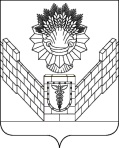                         СОВЕТ              ТБИЛИССКОГО СЕЛЬСКОГО ПОСЕЛЕНИЯ                                 ТБИЛИССКОГО РАЙОНА                                               РЕШЕНИЕ от 24 мая 2018 года                                                                       № 351                                                        ст-ца ТбилисскаяО присвоении названия парку расположенному в Тбилисском районе станице Тбилисской по ул. Октябрьской 179П